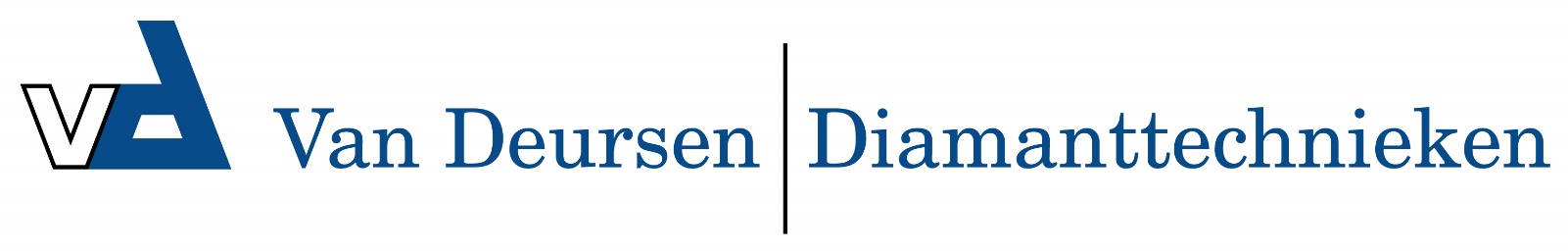 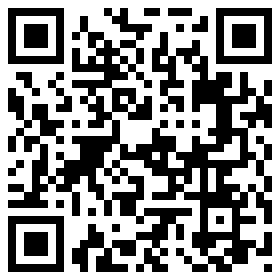 Quadro 599 TS T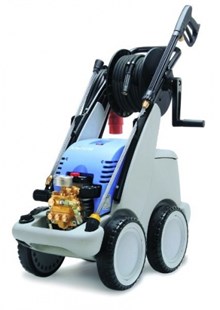 Werkdruk 30 - 150 barToelaatbare overduk 165 barDebiet 10 l/minSproeier grootte (vlakstraal) 25035Sproeier grootte (vuilfrees) 035Inhoud watertank 10 lAanzuiging reinigingsmiddel voor de pomp jaMax. water toevoer temperatuur 70°Max. water toevoer temperatuur bij directe aanzuiging *1) 50°Aanzuighoogte (max.) 2.5 mSlangtrommel jaVuilfrees jaVrijloopperiode (afschakeling motor) jaTotaalstop systeem jaStaalversterkte hogedrukslang 20 m DN6Elektrische aansluitwaarde 230 V~ 14 A, 50 HzToerental motor 1.400 t/minOpgenomen vermogen P 1 - 3.2 kWAfgegeven vermogen P 2 - 2.3 kWGewicht 60 kgAfmetingen (l x b x h) in mm 780 x 395 x 870